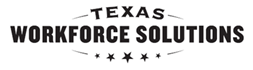 Texas Workforce CommissionVocational Rehabilitation ServicesPersonal Social Adjustment and 
Work Adjustment Training Plan   Texas Workforce CommissionVocational Rehabilitation ServicesPersonal Social Adjustment and 
Work Adjustment Training Plan   Texas Workforce CommissionVocational Rehabilitation ServicesPersonal Social Adjustment and 
Work Adjustment Training Plan   Texas Workforce CommissionVocational Rehabilitation ServicesPersonal Social Adjustment and 
Work Adjustment Training Plan   Texas Workforce CommissionVocational Rehabilitation ServicesPersonal Social Adjustment and 
Work Adjustment Training Plan   Texas Workforce CommissionVocational Rehabilitation ServicesPersonal Social Adjustment and 
Work Adjustment Training Plan   Texas Workforce CommissionVocational Rehabilitation ServicesPersonal Social Adjustment and 
Work Adjustment Training Plan   General Information   General Information   General Information   General Information   General Information   General Information   General Information   General Information   Customer name:      Customer name:      Customer name:      VRS case ID:      VRS case ID:      VRS case ID:      VRS case ID:      VRS case ID:      Associated service authorization number:      Associated service authorization number:      Associated service authorization number:      Date training plan created or updated:      Date training plan created or updated:      Date training plan created or updated:      Date training plan created or updated:      Date training plan created or updated:      Training Plan   Training Plan   Training Plan   Training Plan   Training Plan   Training Plan   Training Plan   Training Plan   Area(s) to be addressed in goals and objectives:   Area(s) to be addressed in goals and objectives:   Area(s) to be addressed in goals and objectives:   Area(s) to be addressed in goals and objectives:   Area(s) to be addressed in goals and objectives:   Area(s) to be addressed in goals and objectives:   Area(s) to be addressed in goals and objectives:   Area(s) to be addressed in goals and objectives:   Personal Social Adjustment Training  Personal Social Adjustment Training  Personal Social Adjustment Training  Personal Social Adjustment Training  Personal Social Adjustment Training  Personal Social Adjustment Training  Personal Social Adjustment Training  Personal Social Adjustment Training  Training to be facilitated: (Check all that apply)  In a group setting (maximum of six customers for each trainer)   In an individual setting (one trainer to one customer) A combination of group and individual settings  In-person training (with the staff and customer(s) at the same physical location) Remote training (using a computer-based training platform that allows for face-to-face and/or real time interaction) A combination of in person and remote trainingTraining to be facilitated: (Check all that apply)  In a group setting (maximum of six customers for each trainer)   In an individual setting (one trainer to one customer) A combination of group and individual settings  In-person training (with the staff and customer(s) at the same physical location) Remote training (using a computer-based training platform that allows for face-to-face and/or real time interaction) A combination of in person and remote trainingTraining to be facilitated: (Check all that apply)  In a group setting (maximum of six customers for each trainer)   In an individual setting (one trainer to one customer) A combination of group and individual settings  In-person training (with the staff and customer(s) at the same physical location) Remote training (using a computer-based training platform that allows for face-to-face and/or real time interaction) A combination of in person and remote trainingTraining to be facilitated: (Check all that apply)  In a group setting (maximum of six customers for each trainer)   In an individual setting (one trainer to one customer) A combination of group and individual settings  In-person training (with the staff and customer(s) at the same physical location) Remote training (using a computer-based training platform that allows for face-to-face and/or real time interaction) A combination of in person and remote trainingTraining to be facilitated: (Check all that apply)  In a group setting (maximum of six customers for each trainer)   In an individual setting (one trainer to one customer) A combination of group and individual settings  In-person training (with the staff and customer(s) at the same physical location) Remote training (using a computer-based training platform that allows for face-to-face and/or real time interaction) A combination of in person and remote trainingTraining to be facilitated: (Check all that apply)  In a group setting (maximum of six customers for each trainer)   In an individual setting (one trainer to one customer) A combination of group and individual settings  In-person training (with the staff and customer(s) at the same physical location) Remote training (using a computer-based training platform that allows for face-to-face and/or real time interaction) A combination of in person and remote trainingTraining to be facilitated: (Check all that apply)  In a group setting (maximum of six customers for each trainer)   In an individual setting (one trainer to one customer) A combination of group and individual settings  In-person training (with the staff and customer(s) at the same physical location) Remote training (using a computer-based training platform that allows for face-to-face and/or real time interaction) A combination of in person and remote trainingTraining to be facilitated: (Check all that apply)  In a group setting (maximum of six customers for each trainer)   In an individual setting (one trainer to one customer) A combination of group and individual settings  In-person training (with the staff and customer(s) at the same physical location) Remote training (using a computer-based training platform that allows for face-to-face and/or real time interaction) A combination of in person and remote training  Acceptable work behaviors   Appropriate use of time and schedule management  Conflict resolution  Developing or restoring self-confidence  Developing socially acceptable behaviors  Disability management  Establishing basic etiquette  Other:        Acceptable work behaviors   Appropriate use of time and schedule management  Conflict resolution  Developing or restoring self-confidence  Developing socially acceptable behaviors  Disability management  Establishing basic etiquette  Other:       Personal appearance and grooming  Personal health and hygiene Self-advocacy skills Self-evaluation Social relationships Time/schedule management Workplace interaction Other:       Personal appearance and grooming  Personal health and hygiene Self-advocacy skills Self-evaluation Social relationships Time/schedule management Workplace interaction Other:       Personal appearance and grooming  Personal health and hygiene Self-advocacy skills Self-evaluation Social relationships Time/schedule management Workplace interaction Other:       Personal appearance and grooming  Personal health and hygiene Self-advocacy skills Self-evaluation Social relationships Time/schedule management Workplace interaction Other:       Personal appearance and grooming  Personal health and hygiene Self-advocacy skills Self-evaluation Social relationships Time/schedule management Workplace interaction Other:       Personal appearance and grooming  Personal health and hygiene Self-advocacy skills Self-evaluation Social relationships Time/schedule management Workplace interaction Other:      Work Adjustment Training Note:  WAT cannot be provided remotely Work Adjustment Training Note:  WAT cannot be provided remotely Work Adjustment Training Note:  WAT cannot be provided remotely Work Adjustment Training Note:  WAT cannot be provided remotely Work Adjustment Training Note:  WAT cannot be provided remotely Work Adjustment Training Note:  WAT cannot be provided remotely Work Adjustment Training Note:  WAT cannot be provided remotely Work Adjustment Training Note:  WAT cannot be provided remotely   Acceptance of supervision and directions  Daily living skills  Effective communication  Goal setting  Grooming, hygiene, work attire and/or dress code  Motivation  Problem solving  Other:        Acceptance of supervision and directions  Daily living skills  Effective communication  Goal setting  Grooming, hygiene, work attire and/or dress code  Motivation  Problem solving  Other:       Self-regulation/reliance Social skills  Understanding roles and responsibilities in the workplace Work ethics Work practices and productivity (including safety and speed) Work tolerance Other:       Other:       Self-regulation/reliance Social skills  Understanding roles and responsibilities in the workplace Work ethics Work practices and productivity (including safety and speed) Work tolerance Other:       Other:       Self-regulation/reliance Social skills  Understanding roles and responsibilities in the workplace Work ethics Work practices and productivity (including safety and speed) Work tolerance Other:       Other:       Self-regulation/reliance Social skills  Understanding roles and responsibilities in the workplace Work ethics Work practices and productivity (including safety and speed) Work tolerance Other:       Other:       Self-regulation/reliance Social skills  Understanding roles and responsibilities in the workplace Work ethics Work practices and productivity (including safety and speed) Work tolerance Other:       Other:       Self-regulation/reliance Social skills  Understanding roles and responsibilities in the workplace Work ethics Work practices and productivity (including safety and speed) Work tolerance Other:       Other:      Goal 1:       Goal 1:       Goal 1:       Goal 1:       Goal 1:       Goal 1:       Goal 1:       Goal 1:       Objectives:Objectives:Objectives:Objectives:Date Set:Date Set:Projected Achievement Date:Date Achieved:A:       A:       A:       A:       B:       B:       B:       B:       C:       C:       C:       C:        Activities and interventions:  Activities and interventions:  Activities and interventions:  Activities and interventions:  Activities and interventions:  Activities and interventions:  Activities and interventions:  Activities and interventions: Description of abilities at entrance of training:Description of abilities at entrance of training:Description of abilities at entrance of training:Description of abilities at entrance of training:Description of abilities at entrance of training:Description of abilities at entrance of training:Description of abilities at entrance of training:Description of abilities at entrance of training:Goal 2:       Goal 2:       Goal 2:       Goal 2:       Goal 2:       Goal 2:       Goal 2:       Goal 2:       Objectives:Objectives:Objectives:Objectives:Date Set:Date Set:Projected Achievement Date:Date Achieved:A:       A:       A:       A:       B:       B:       B:       B:       C:       C:       C:       C:        Activities and interventions:  Activities and interventions:  Activities and interventions:  Activities and interventions:  Activities and interventions:  Activities and interventions:  Activities and interventions:  Activities and interventions: Description of abilities at entrance of program:Description of abilities at entrance of program:Description of abilities at entrance of program:Description of abilities at entrance of program:Description of abilities at entrance of program:Description of abilities at entrance of program:Description of abilities at entrance of program:Description of abilities at entrance of program:Goal 3:       Goal 3:       Goal 3:       Goal 3:       Goal 3:       Goal 3:       Goal 3:       Goal 3:       Objectives:Objectives:Objectives:Objectives:Date Set:Date Set:Projected Achievement Date:Date Achieved:A:       A:       A:       A:       B:       B:       B:       B:       C:       C:       C:       C:        Activities and interventions:  Activities and interventions:  Activities and interventions:  Activities and interventions:  Activities and interventions:  Activities and interventions:  Activities and interventions:  Activities and interventions: Description of abilities at entrance of program:Description of abilities at entrance of program:Description of abilities at entrance of program:Description of abilities at entrance of program:Description of abilities at entrance of program:Description of abilities at entrance of program:Description of abilities at entrance of program:Description of abilities at entrance of program:Goal 4:       Goal 4:       Goal 4:       Goal 4:       Goal 4:       Goal 4:       Goal 4:       Goal 4:       Objectives:Objectives:Objectives:Objectives:Date Set:Date Set:Projected Achievement Date:Date Achieved:A:       A:       A:       A:       B:       B:       B:       B:       C:       C:       C:       C:        Activities and interventions:  Activities and interventions:  Activities and interventions:  Activities and interventions:  Activities and interventions:  Activities and interventions:  Activities and interventions:  Activities and interventions: Description of abilities at entrance of program:Description of abilities at entrance of program:Description of abilities at entrance of program:Description of abilities at entrance of program:Description of abilities at entrance of program:Description of abilities at entrance of program:Description of abilities at entrance of program:Description of abilities at entrance of program:Goal 5:       Goal 5:       Goal 5:       Goal 5:       Goal 5:       Goal 5:       Goal 5:       Goal 5:       Objectives:Objectives:Objectives:Objectives:Date Set:Projected Achievement Date:Projected Achievement Date:Date Achieved:A:       A:       A:       A:       B:       B:       B:       B:       C:       C:       C:       C:        Activities and interventions:  Activities and interventions:  Activities and interventions:  Activities and interventions:  Activities and interventions:  Activities and interventions:  Activities and interventions:  Activities and interventions: Description of abilities at entrance of program:Description of abilities at entrance of program:Description of abilities at entrance of program:Description of abilities at entrance of program:Description of abilities at entrance of program:Description of abilities at entrance of program:Description of abilities at entrance of program:Description of abilities at entrance of program:Recommendations  Recommendations  Recommendations  Recommendations  Recommendations  Recommendations  Recommendations  Recommendations  PSAT PSAT PSAT PSAT PSAT PSAT PSAT PSAT Number of PSAT hours requested: 	Week 1:             Week 2:              Week 3:            Week 4:      Grand of total of hours for month:      Justification for PSAT hours:          Number of PSAT hours requested: 	Week 1:             Week 2:              Week 3:            Week 4:      Grand of total of hours for month:      Justification for PSAT hours:          Number of PSAT hours requested: 	Week 1:             Week 2:              Week 3:            Week 4:      Grand of total of hours for month:      Justification for PSAT hours:          Number of PSAT hours requested: 	Week 1:             Week 2:              Week 3:            Week 4:      Grand of total of hours for month:      Justification for PSAT hours:          Number of PSAT hours requested: 	Week 1:             Week 2:              Week 3:            Week 4:      Grand of total of hours for month:      Justification for PSAT hours:          Number of PSAT hours requested: 	Week 1:             Week 2:              Week 3:            Week 4:      Grand of total of hours for month:      Justification for PSAT hours:          Number of PSAT hours requested: 	Week 1:             Week 2:              Week 3:            Week 4:      Grand of total of hours for month:      Justification for PSAT hours:          Number of PSAT hours requested: 	Week 1:             Week 2:              Week 3:            Week 4:      Grand of total of hours for month:      Justification for PSAT hours:          WAT WAT WAT WAT WAT WAT WAT WAT Number of WAT hours requested   	Week 1:            Week 2:            Week 3:            Week 4:      Grand of total of hours for month:      Justification for WAT hours:          Number of WAT hours requested   	Week 1:            Week 2:            Week 3:            Week 4:      Grand of total of hours for month:      Justification for WAT hours:          Number of WAT hours requested   	Week 1:            Week 2:            Week 3:            Week 4:      Grand of total of hours for month:      Justification for WAT hours:          Number of WAT hours requested   	Week 1:            Week 2:            Week 3:            Week 4:      Grand of total of hours for month:      Justification for WAT hours:          Number of WAT hours requested   	Week 1:            Week 2:            Week 3:            Week 4:      Grand of total of hours for month:      Justification for WAT hours:          Number of WAT hours requested   	Week 1:            Week 2:            Week 3:            Week 4:      Grand of total of hours for month:      Justification for WAT hours:          Number of WAT hours requested   	Week 1:            Week 2:            Week 3:            Week 4:      Grand of total of hours for month:      Justification for WAT hours:          Number of WAT hours requested   	Week 1:            Week 2:            Week 3:            Week 4:      Grand of total of hours for month:      Justification for WAT hours:          VR3137A or VR3138 completed and attached.    Yes    NoVR3137A or VR3138 completed and attached.    Yes    NoVR3137A or VR3138 completed and attached.    Yes    NoVR3137A or VR3138 completed and attached.    Yes    NoVR3137A or VR3138 completed and attached.    Yes    NoVR3137A or VR3138 completed and attached.    Yes    NoVR3137A or VR3138 completed and attached.    Yes    NoVR3137A or VR3138 completed and attached.    Yes    NoAdditional Comments   Additional Comments   Additional Comments   Additional Comments   Additional Comments   Additional Comments   Additional Comments   Additional Comments   Additional comments, if any:Additional comments, if any:Additional comments, if any:Additional comments, if any:Additional comments, if any:Additional comments, if any:Additional comments, if any:Additional comments, if any:Customer Signatures  Customer Signatures  Customer Signatures  Verification of the customer’s satisfaction and service delivery obtained by:  Handwritten signature    Digital signature (See VR-SFP 3 on Signatures) By sending a copy of the document returned with a scanned signature  Unable to obtain signature, describe attempts:       Email verification, per VR-SFP 3 (must be attached)Verification of the customer’s satisfaction and service delivery obtained by:  Handwritten signature    Digital signature (See VR-SFP 3 on Signatures) By sending a copy of the document returned with a scanned signature  Unable to obtain signature, describe attempts:       Email verification, per VR-SFP 3 (must be attached)Verification of the customer’s satisfaction and service delivery obtained by:  Handwritten signature    Digital signature (See VR-SFP 3 on Signatures) By sending a copy of the document returned with a scanned signature  Unable to obtain signature, describe attempts:       Email verification, per VR-SFP 3 (must be attached)By signing below, I, the customer, agree with the information recorded within the report above.   If you are not satisfied, do not sign. Contact your VR counselor. By signing below, I, the customer, agree with the information recorded within the report above.   If you are not satisfied, do not sign. Contact your VR counselor. By signing below, I, the customer, agree with the information recorded within the report above.   If you are not satisfied, do not sign. Contact your VR counselor. Customer’s signature:X Customer’s signature:X Date Signed:Customer’s authorized representative’s signature, if anyX Customer’s authorized representative’s signature, if anyX Date Signed:Provider Signatures  Provider Signatures  Provider Signatures  Type of Provider:   Traditional-bilateral contractor      Transition Educator      Non-traditional Type of Provider:   Traditional-bilateral contractor      Transition Educator      Non-traditional Type of Provider:   Traditional-bilateral contractor      Transition Educator      Non-traditional Premiums to be invoiced:	 None    Autism    Blind and Visually Impaired    Brain Injury	 Deaf     other, specify:      Premiums to be invoiced:	 None    Autism    Blind and Visually Impaired    Brain Injury	 Deaf     other, specify:      Premiums to be invoiced:	 None    Autism    Blind and Visually Impaired    Brain Injury	 Deaf     other, specify:      Personal Social Adjustment Trainer and/or Work Adjustment Trainer  Personal Social Adjustment Trainer and/or Work Adjustment Trainer  Personal Social Adjustment Trainer and/or Work Adjustment Trainer  By signing below, I certify that:   the above dates, times, and services are accurate;  I personally facilitated all training, meeting all outcomes required for payment and documented the service, as prescribed in the VR-SFP and service authorization;     Verification of the customer’s satisfaction and service delivery obtained as stated above;  I maintain the staff qualifications required for a Personal Social Adjustment Trainer and/or Work Adjustment Trainer as described in the VR-SFP or Service Authorization; and    I signed my signature and entered the date below. By signing below, I certify that:   the above dates, times, and services are accurate;  I personally facilitated all training, meeting all outcomes required for payment and documented the service, as prescribed in the VR-SFP and service authorization;     Verification of the customer’s satisfaction and service delivery obtained as stated above;  I maintain the staff qualifications required for a Personal Social Adjustment Trainer and/or Work Adjustment Trainer as described in the VR-SFP or Service Authorization; and    I signed my signature and entered the date below. By signing below, I certify that:   the above dates, times, and services are accurate;  I personally facilitated all training, meeting all outcomes required for payment and documented the service, as prescribed in the VR-SFP and service authorization;     Verification of the customer’s satisfaction and service delivery obtained as stated above;  I maintain the staff qualifications required for a Personal Social Adjustment Trainer and/or Work Adjustment Trainer as described in the VR-SFP or Service Authorization; and    I signed my signature and entered the date below. Personal Social Adjustment Trainer Typed or Printed name:Signature: (See VR-SFP 3 on Signatures)X  Date Signed:Work Adjustment Trainer Typed or Printed name:Signature: (See VR-SFP 3 on Signatures)X  Date Signed:Select all that apply: UNTWISE Credentialed with ID:               VR3490-Waiver Proof Attached Transition Educator      Non-traditional RID/BEI/SLIPI with Number:       or  proof attachedSelect all that apply: UNTWISE Credentialed with ID:               VR3490-Waiver Proof Attached Transition Educator      Non-traditional RID/BEI/SLIPI with Number:       or  proof attachedSelect all that apply: UNTWISE Credentialed with ID:               VR3490-Waiver Proof Attached Transition Educator      Non-traditional RID/BEI/SLIPI with Number:       or  proof attachedTWC Vocational Counselor Signature TWC Vocational Counselor Signature TWC Vocational Counselor Signature By signing below, I, the VR Counselor, agree with the goals and objectives in the above Training Plan.  By signing below, I, the VR Counselor, agree with the goals and objectives in the above Training Plan.  By signing below, I, the VR Counselor, agree with the goals and objectives in the above Training Plan.  VR Counselor typed name:VR Counselor signature:X        Date: